2022教招每日一练（1月20日）1.充分利用学生头脑中生动而鲜明的形象来帮助记忆，这是使用了( )。   [单选题]正确率：77.36%2.学生在阅读学习过程中，当遇到困难或不熟悉的材料时，能放慢阅读速度或重复阅读。这主要属于元认知策略中的( )。   [单选题]正确率：94.34%3.王强每天放学回家后，会把当天所学习的内容给爸爸妈妈讲一遍，这种学习策略属于( )。   [单选题]正确率：96.23%4.下列学习策略属于组织策略的是( )。   [单选题]正确率：77.36%5.有学生用“班头”来记忆外语单词“battle”，她运用的学习策略是( )。   [单选题]正确率：86.79%选项小计比例A.组织策略35.66%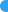 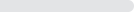 B.精加工策略 (答案)4177.36%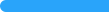 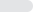 C.元认知策略713.21%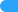 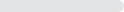 D.复述策略23.77%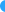 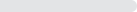 选项小计比例A.计划策略00%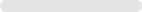 B.反馈策略23.77%C.调节策略 (答案)5094.34%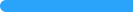 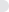 D.资源管理策略11.89%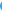 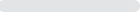 选项小计比例A.复述策略 (答案)5196.23%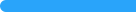 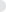 B.监控策略23.77%C.时间管理策略00%D.寻求他人支持策略00%选项小计比例A.画线11.89%B.记笔记35.66%C.列图表 (答案)4177.36%D.记忆术815.09%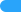 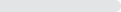 选项小计比例A.复述策略11.89%B.精细加工策略 (答案)4686.79%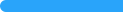 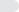 C.组织策略35.66%D.问题解决策略35.66%